Lycée Sombat                                             Devoir de contrôle n°3                                                Prof : Harizi- E2009-2010                                                 Durée : 2 heures                                                       classe : 4ème écoExercice 1 (5points)Cocher la réponse exacte sans justificationUne primitive  de la fonction  est    La valeur moyenne sur de la fonction    est Exercice 2 (7points)Une salle de jeu comporte deux consoles identiques proposant le même jeu. Un jour l'une des deux est déréglée.
Les joueurs ne peuvent savoir laquelle des deux est déréglée.  Ce jour-là, un joueur choisit au hasard l'une des deux consoles et il joue une partie sur cette console.
On note : . L’événement " le joueur choisit la console déréglée " et l'événement contraire.. L’événement " le joueur gagne la partie " et l’événement contraire. Cette situation aléatoire est modélisée par l'arbre incomplet suivant, dans lequel figure certaines probabilités. 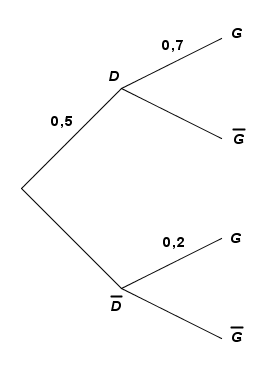    Ainsi, 0,7 est la probabilité que le joueur gagne sachant qu'il a choisi une console déréglée.     a. Reproduire cet arbre sur la copie et le compléter.     b. Calculer la probabilité de l'événement " le joueur choisit la console déréglée et il gagne ".     c. Calculer la probabilité de l'événement " le joueur choisit la console non déréglée et il gagne ".    d. Montrer que la probabilité que le joueur gagne est égale à 0,45.    e. Calculer la probabilité que le joueur ait choisit la console déréglée sachant qu'il a gagné. Exercice 3 (8points)1-  Soit la fonction g définie sur  par  Dresser le tableau de variation de la fonction.En déduire que (x) est strictement positif pour tout réels x. 2- Soit f la fonction définie sur  par     On désigne par (Cf) sa courbe représentative dans un repère orthonormé  (unité graphique : 2cm)Montrer que pour tout réel x on a :  Dresser le tableau de variation de fMontrer que la droite ∆ : y = x + 1 est une asymptote à la courbe (Cf) au voisinage de Construire (Cf) et ∆3-    Par une intégration par partie, montrer que :      4- En déduire l’aire A de la partie limitée par la courbe (Cf), les droites x = et x = et ∆.  